附件3：                                         结项登记号：2021SHSJJX          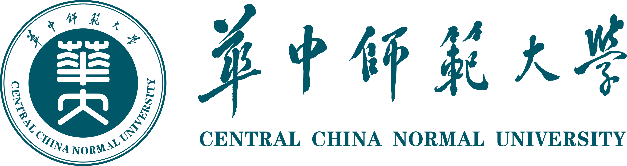 2021年“三下乡”暑期社会实践项 目 结 项 书项目名称：                                              项目所属单位：                                 （盖章） 项目级别：                                              团队名称：                                              实践地点：                                              项目负责人：                                            指导老师：                                              填表日期：                                                                                            2021年9月表1 结项信息表2 结项概况表3 项目决算注：请随报告提交反映实践活动情况的照片5张，照片大小在1M-3M之间，可用于制作展板及图册，提交电子版即可。团队名称项目名称选题类别活动时间月  日——  月  日，共  天月  日——  月  日，共  天月  日——  月  日，共  天月  日——  月  日，共  天月  日——  月  日，共  天月  日——  月  日，共  天实践地点实践地类型实践地类型城市□ 农村城市□ 农村团队人数指导教师教工号教工号项目负责人学号联系方式联系方式申请经费（元）实际花费（元）指导老师结项意见                     签名：                       签名：                       签名：                       签名：                       签名：                       签名：  项目所属单位结项意见签名：         （盖章）签名：         （盖章）签名：         （盖章）签名：         （盖章）签名：         （盖章）签名：         （盖章）校团委结项意见此栏结项单位无需填写此栏结项单位无需填写此栏结项单位无需填写此栏结项单位无需填写此栏结项单位无需填写此栏结项单位无需填写备 注项目报告包括项目的完成程度、对地方发展和社会进步作出贡献的情况、实践成果的自我评价等内容。（不超过2000字）项目获奖情况包括论文或调研报告公开发表、单位授予奖项等内容。（请标注清楚期刊名称，获奖时间和颁奖单位等内容），文章、证书等复印件附后。项目宣传情况包括被各级媒体宣传报道情况，电子媒体宣传请列举相关链接，纸质媒体宣传的复印件附后。项目成果概述实践项目所属选题类别要求的结项成果情况概述，成果请随结项书一并提交。项目用途单价数量小计（元）总计总计备注